EMAIL SIGNATURE FOR RESEARCH AND INNOVATIONCopy and paste the text block below, including the logo lockup, into your email signature dialog box, and then edit to replace this sample text with your information. Note: When you paste this into your email signature dialog box, select “keep source formatting.”Your Name, Ph.D.  (one line; degree or certification not bold) Your Job Title (one line; two lines only if you have two job titles)Virginia Tech | Research and Innovation[Your office address in the following format:]
Burruss Hall, Suite 340800 Drillfield DriveBlacksburg, VA 24061o: (540) 231-6959 | c: (540) 230-6230 lhaugh@vt.edushe/her/hers (optional: your preferred pronouns, in parentheses, not bold)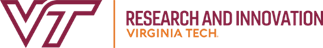 